18. gs.  Rokoko laikmeta modes nianses  2. daļa - turpinājumsVēsturisku aksesuāru integrēšana  mūsdienu garderobēNodarbību vadītāja vēsturisko tērpu meistare Elīna KuzņecovaNodarbību tēmas:Nodarbību norises vieta Lielvārde, Ausekļa ielā 22 divas reizes mēnesī, no 2022.gada septembra līdz decembrim, sākums 09.2022. plkst., nodarbības ilgums 4h (konkrēts datums un laiks tiks precizēts)Maksa par vienu nodarbību EUR 25,00nodarbībā izmantojamie materiāli ir iekļauti cenāapmaksa tiek veikta pirms katras nodarbības;apliecība tiek izsniegta, ja nodarbību apmeklējums ir 80%Iepriekš pieteikties pa tālruni 27013139, vai e-pastu: latvietespurs@gmail.com1.nodarbībaIevadekcija/atkārtojums par 18. gs. rokoko laikmeta modi.
Laikmeta estētika sieviešu un vīriešu apģērba detaļās. Izgatavosim tītās pogas pēc 18. gs. tehnikas.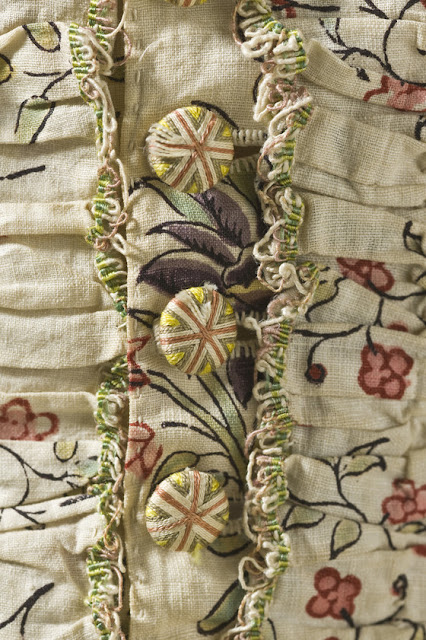 2. nodarbība Rokoko laikmeta apakšveļas detaļas - izgatavosim rokoko laikmeta dāmas kabatu.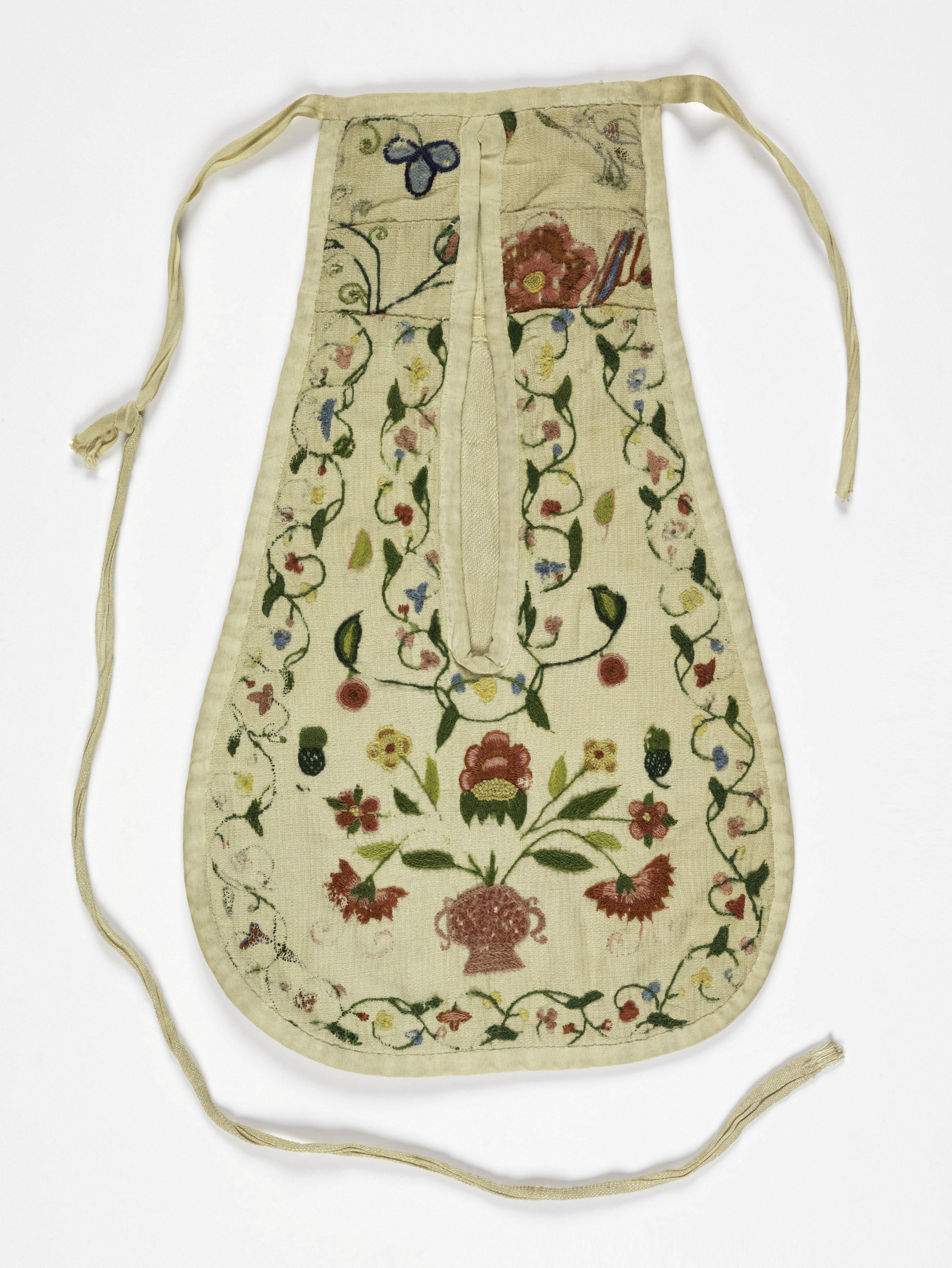 3., 4. nodarbība Turpinot pētīt apakšveļas tēmu - šūsim apakškreklu – chemise.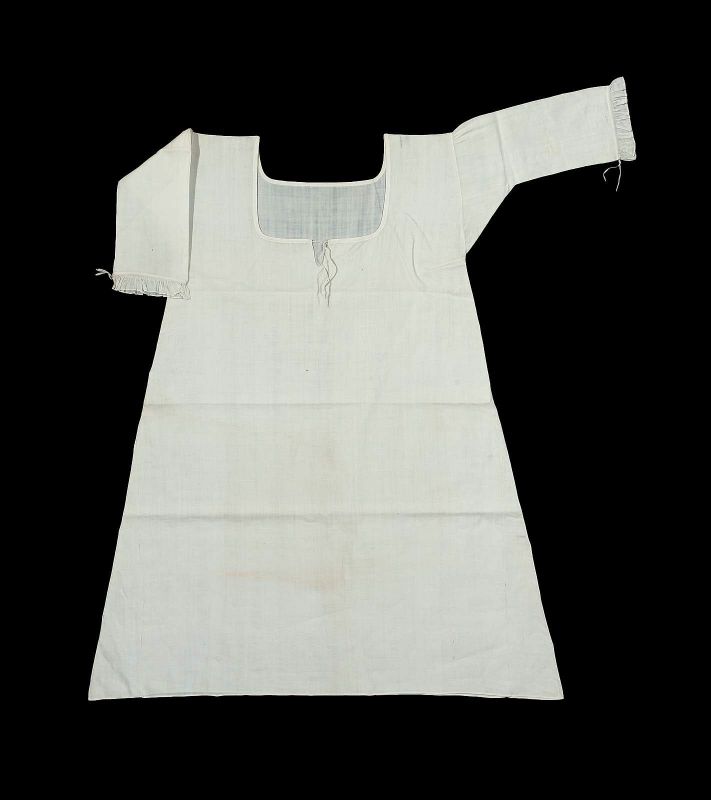 5. - 8. nodarbībaIelūkosimies 18. kā arī 19.gs.  korsešu pasaulē, izvēlēsimies piemērotāko tipu un ķersimies klāt tās realizēšanai. Nepieciešamas 4 nodarbības.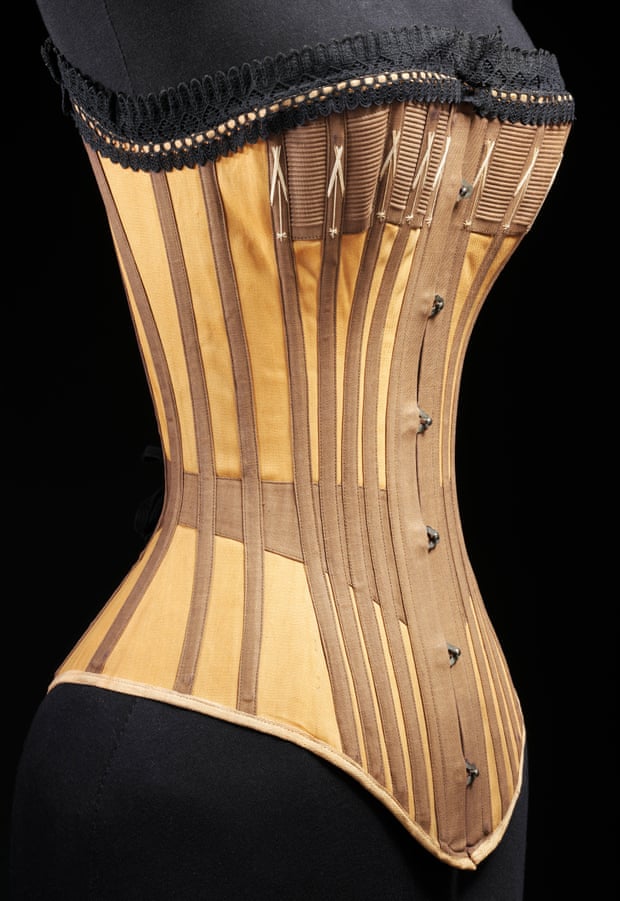 